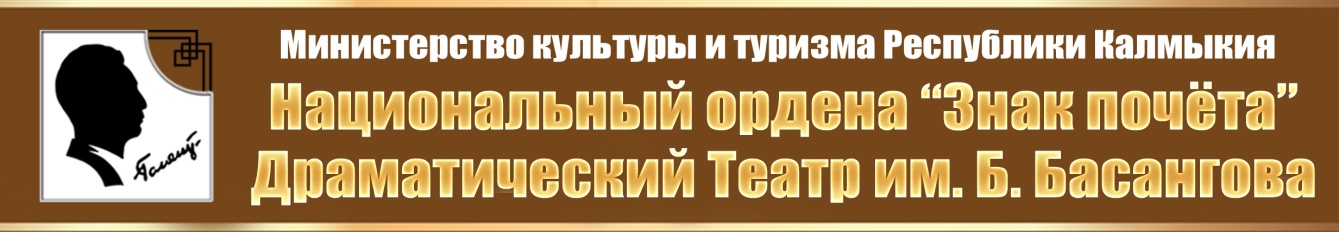 История Национального драматического театра им. Б.Басангова представляет своеобразную летопись театрального искусства Калмыкии в целом, в которую вписано немало ярких, незабываемых страниц, повествующих о сложном, но, несомненно, интересном творческом пути, замечательных актерских и режиссерских судьбах, успешных и запоминающихся гастролях.Открыв занавес 8 ноября 1936 года, Театр впервые познакомил калмыцкого зрителя с произведениями отечественной и мировой драматургии.  В годы Великой Отечественной войны 1941-1945 гг. многие артисты театра были призваны в ряды Советской Армии и с оружием в руках защищали Родину. Оставшиеся в тылу артисты были мобилизованы на трудовые работы и строительство оборонительных рубежей, продолжая активно участвовать в организации концертных программ. Декабрь 1943 года стал началом отчета самых трагических страниц истории калмыцкого народа, репрессированного и высланного в отдаленные районы Сибири, Дальнего Востока и Крайнего Севера.                  Судьбы артистов в сибирской ссылке складывались по-разному, но большинство из них, оказались отлученными от профессии на долгие 13 лет. В настоящее время Национальный драматический театр им. Б.Басангова, творческий коллектив которого представляют 8 поколений артистов, выпускников ведущих театральных ВУЗов страны, занимает ведущее место среди творческих коллективов республики в деле возрождения и популяризации национальной культуры, калмыцкого языка и литературы. Глубина и мудрость народных традиций, сокровенные знания далеких предков и продолжают питать Национальный театр особой духовностью и особой памятью.         На сцене Национального театра широко представлена калмыцкая драматургия в лице известных писателей: Б.Басангова, А.Балакаева, Б.Сангаджиевой, Е.Буджалова, В.Шуграевой, П.Дарваева и многих других. В репертуаре Театра и спектакли по пьесам современных русских и зарубежных авторов, а также молодёжные, детские и кукольные спектакли.  Театра  участник  Всероссийских и Международных фестивалей в Ростов-на-Дону, Екатеринбурге, Воронеже, Рязани, Самаре, Владикавказе, Москве, Волгограде, Санкт-Петербурге, Великом Новгороде, Кинешме, Нальчике, Майкопе а также в других городах и регионах Российской Федерации. Театр много и успешно гастролирует и за пределами России: в Монголии, Финляндии, Турции, Сербии, Казахстане, Белоруссии, Азербайджане… Сегодня Национальный театр под руководством генерального директора театра заслуженного работника культуры Республики Калмыкия Г.Б.Шураевой и заслуженного деятеля искусств России и Калмыкии Б.Н.Манджиева в начале нового творческого пути, потенциал и высокие профессиональные возможности Театра, руководимого ими, позволяют осуществлять самые сложные художественные проекты.Спектакль «Дождись меня...»  Национальный драматический театр им. Б.БасанговаКраткое содержание спектакля «Дождись меня…»по мотивам повести С.Балыкова "Заламджа"	Спектакль "Дождись меня..." - история любви и разлуки, история надежды и ожидания. История двух любящих сердец на фоне Первой мировой войны, революции и разгорающейся гражданской войны. В отдаленном степном имении коннозаводчика Шавеля Адучова встречаются двое - красавица Заламджа, единственная дочь и богатая наследница и простой сельский парень, учитель  Данзан Ностинов. Будущее предвещало бесконечное счастье, но в жизнь молодых людей ворвалась война, которая погубила все их мечты и надежды. Безжалостно разрушив привычный уклад жизни, искалечив миллионы человеческих судеб, она уготовила каждому - свои круги ада. Заламджа и Данзан не стали исключением. Война стала настоящим испытанием их душевных сил, возможностей, веры и любви... 	Спектакль "Дождись меня..." - это не просто история еще одной самоотверженной любви, это драма судьбы, в которой как в капле воды отражается океан, отразилась трагедия всей нашей многонациональной  страны. Автор повести "Заламджа" - Балыков Санджи БасановичАвтор сценической версии - Али Амирли, азербайджанский драматург, заслуженный деятель искусств Азербайджанской республики.Режиссер – постановщик – Османов Бахрам Меджид оглы (Азербайджан) заслуженный деятель искусств Азербайджанской республики, заслуженный деятель искусств Республики КалмыкияХудожник – Варова Елена ВячеславовнаМузыкальное сопровождение - Манджиев Аркадий Наминович, заслуженный деятель искусств Республики Калмыкия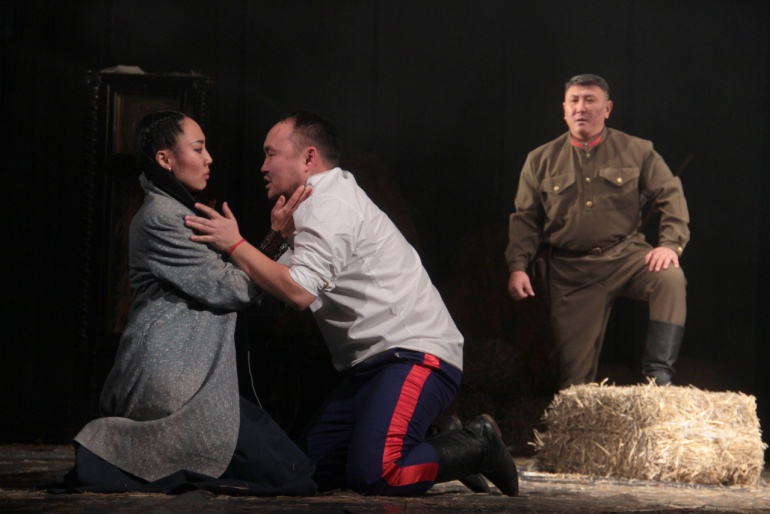 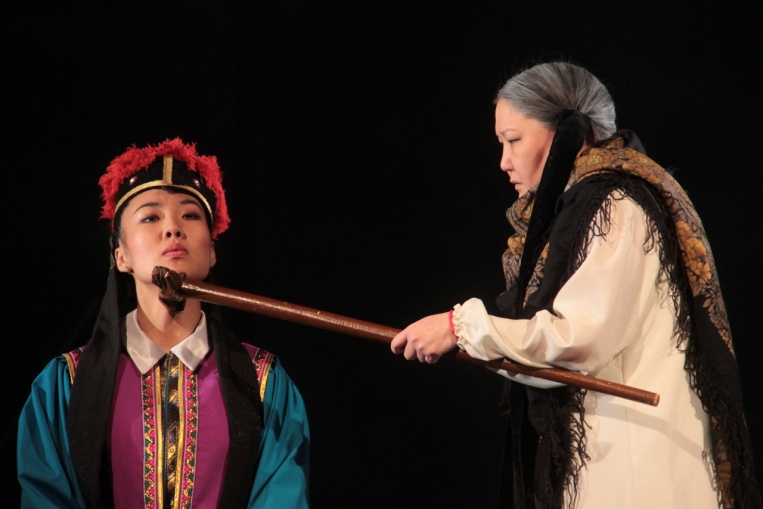 